			         ANNEE SPORTIVE 20../20..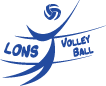 BULLETIN D’ADHESION individuel		VOLLEY-BALL				NOM   …………………………………………………..	Prénom ……………………………………….Né(e) ………………………..	à ……………………………………		 Mlle 		 Mme 		 M.Adresse ……………………………………………………………………………………………………………………….…………	 Port ……………………………………  Bureau ……………………………..  Domicile …………………………………...E-Mail  …………………………………………………………………………………………………………………………………….Partie à remplir obligatoirement par l'adhérent ou par les parents pour les moins de 18 ansAssurance individuelle accidentsL’obtention de la licence de la FFVB inclus une assurance individuelle accidents (cf. document ci-joint).Je déclare, en outre, avoir eu connaissance de l’article 38 de la loi du 16 juillet 1984 relative à l’organisation et faisant obligation aux associations sportives d’informer leurs adhérents de leur intérêt de souscrire un contrat d’assurance complémentaire de personne ayant pour objet de proposer des garanties forfaitaires en cas de dommage corporel.	 Je ne souhaite pas souscrire d’assurance individuelle accidents complémentaire à celle déjà incluse dans la licence	 Je souhaite souscrire une assurance individuelle accidents complémentaire à celle déjà incluse dans la licenceJe reconnais avoir pris connaissance des statuts (peuvent être consultés au siège de LONS) et avoir satisfait à la visite médicale obligatoire m’autorisant ou autorisant mon enfant à la pratique du Volley-Ball.Personnes à contacter en cas d’urgencePublicationQue les photos, les prises de vue et interviews réalisés dans le cadre de ma participation aux manifestations soient publiés et diffusés à la radio, à la télévision, dans la presse écrite, dans les livres, par des moyens de reproduction photomécaniques (films, cassettes vidéo, etc.) sans avoir le droit à une compensation.  □J’accepte.	□Je n’accepte pas.Dopage□ Je déclare avoir pris connaissance du règlement concernant le dopage et les produits interdits, affichés au sein du club, et disponibles à ma demande. En cas de non respect de cette règle, la sanction est la radiation du club.Santé – sécurité□ Dans le cas où l’entraîneur décide de suspendre temporairement vos activités sportives au sein du club pour des raisons de santé, vous poursuivrez ces activés sous votre entière responsabilité.Charte□ J’adhère à  du club (document disponible sur le site internet).Fait à ………………………….	      Le ………………………..				                    		  Signature de l’adhérent majeur ou des parents, 		        (précédée de la mention “lu et approuvé”)Autorisation des parents pour les enfants de moins de 18 ans :Je soussigné, Nom ……………………………………….. Prénom …………………………..Père  Mère  	Tuteur légal autorise  mon enfant, désigné ci-dessus, à adhérer au LONS Volley Club du Moulin  pour la pratique du Volley-Ball  (y compris toutes les activités proposées par le club).AccompagnementLes parents doivent accompagner leurs enfants sur les lieux d’entraînement et s’assurer que les responsables du club sont effectivement présents.
En cas d’absence de ces derniers et jusqu’à leur arrivée, les parents doivent assurer la surveillance de leurs enfants.
La prise en charge du club s’arrête à partir du moment où l’entraînement est fini et que les enfants sont sortis de l’enceinte des salles de sport.
Le club décline toute responsabilité pour les accidents pouvant survenir avant et après leur prise en charge définie ci-dessus.
Transport par voiture particulière ou minibusJ’autorise mon enfant, désigné ci-dessus, à prendre place dans une voiture particulière ou minibus afin d’effectuer les déplacements nécessités par les compétitions sportives officielles ou amicales au cours de la saison. En cas d’accident, la responsabilité du club sera totalement dégagée.HospitalisationJ’autorise les responsables à faire procéder à toute hospitalisation et intervention chirurgicale d’urgence.Fait à ……………………………….	      Le ………………………………..               		   Signature des parents, 		        (précédée de la mention “lu et approuvé”)NomPrénomTél portable